SACRED HEART2021-2022 INDIAN BASKETBALLDate			Opponent				Location	Team		TimeDec. 2 - 4		Victoria Faith Academy Tourn.	There		    V		TBATues. Dec. 7		Open		 			Dec. 9 - 11		Moulton Tourn.			There		    V		TBAMon. Dec. 13		Victoria Cobra				Here		 JV, V		5:00 & 6:15Sat.  Dec. 18		Lee Academy				Here		 JV, V		12 p.m. & 1:15 p.m. Dec. 28 - 29		Nixon Smiley Tourn			There		    V		TBATues. Jan. 4		Open					Fri. Jan. 7		Victoria Cobra				Here	 	JV,V		5:00 & 6:15Tues. Jan. 11		OpenFri. Jan. 14		*Victoria Faith Academy		There	 	JV,V		5:00 & 7:30Tues. Jan. 18		*Bracken Christian			Here	            JV,V		5:00 & 7:30Fri. Jan. 21		*San Antonio St. Gerard	 	There		JV,V		5:00 & 7:30Tues. Jan. 25		*Shiner St. Paul			Here		JV,V		5:00 & 7:30 Fri. Jan. 28		OpenTues. Feb. 1		*Victoria Faith Academy		Here		JV/V		5:00 & 7:30Fri. Feb. 4		*Bracken Christian			There		JV,V		5:00 & 7:30Tues. Feb. 8		*San Antonio St. Gerard		Here	 	JV,V		5:00 & 7:30Fri. Feb. 11		*Shiner St. Paul			There	   	JV,V		5:00 & 7:30Feb. 18-19	Bi-DistrictFeb. 21-22	AreaFeb. 25-26	Regional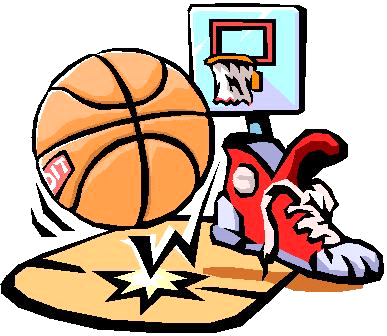 Mar. 3 - 4	State Tourn.Principal: Kevin HaasHead Coach:	Paul DarilekAsst. Coach:    Brenda Etzler				